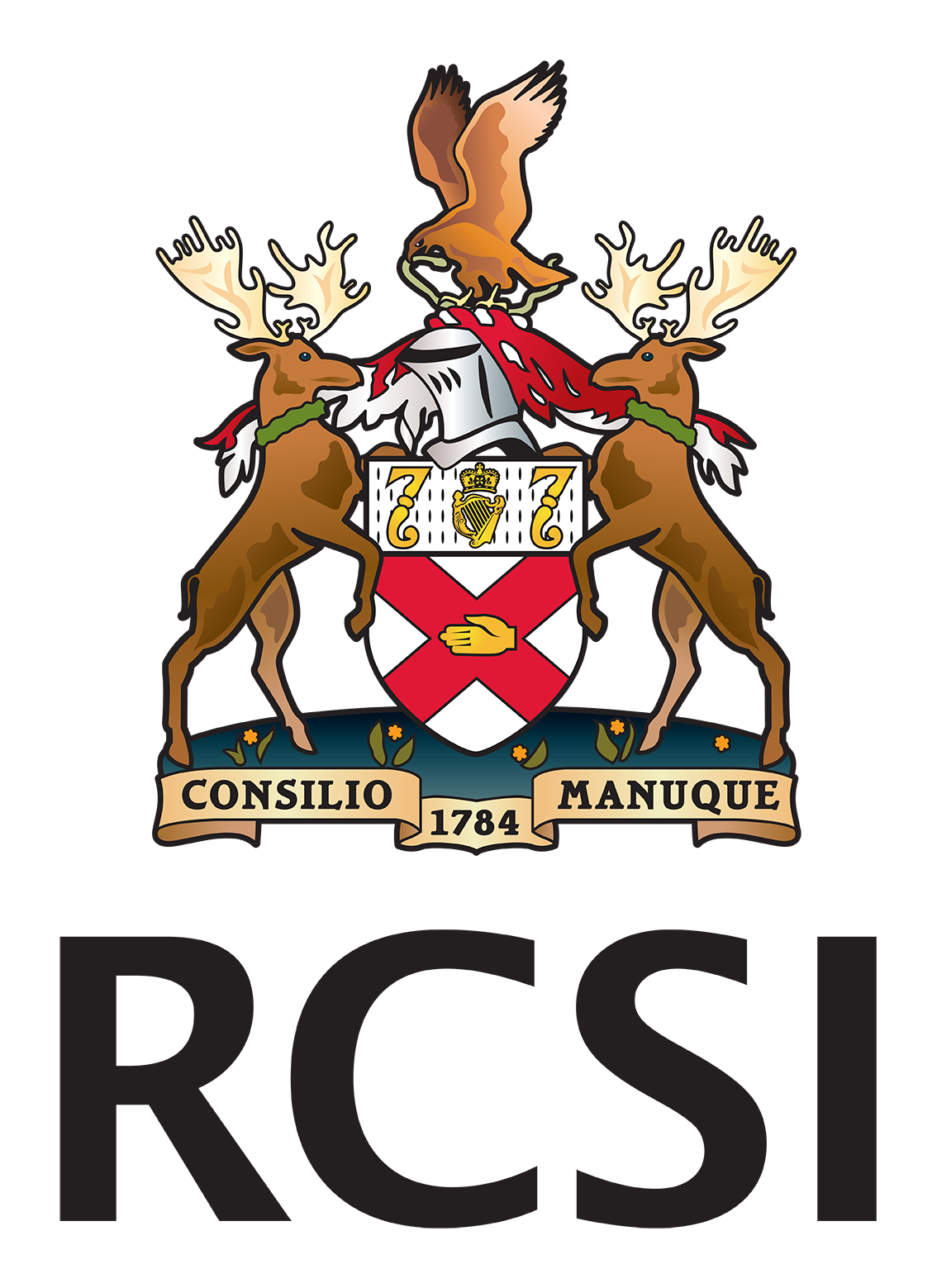 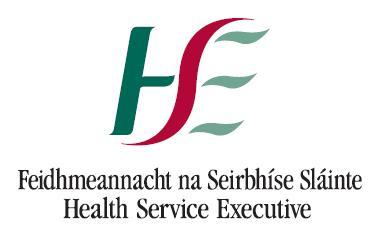 The Minister for Health has announced the establishment of Aspire Post CSCST Fellowship to commence July 2022.The Health Service Executive, in partnership with the Postgraduate Training Bodies, are establishing a number of Aspire Post CSCST Fellowships to commence in July 2022 in key areas of need within the Health Service.RCSI is now inviting applications for a number of funded Aspire Post CSCST Fellowship Awards to commence in July 2022Queries on applications and submission of applications to: Sinead Dixon sineaddixon@rcsi.comDeadline for submission of applications: 3rd November 2021Panel Review: Week Commencing 8th November 2021Successful Application/s Notified: Week Commencing 15th November 2021Aspire Post-CSCST FellowshipsBackground Post-CSCST Fellowships within Ireland offer an alternative to trainees now that our own specialist clinical expertise and services have matured and developed.  These Fellowships provide opportunities for those doctors who have completed specialist training in Ireland to access high-quality training in a specialised area of clinical care.  They are designed for doctors who need to acquire additional training or experience which was not available on their Higher Specialist Training programme. The additional training provided exposes graduates of the Irish postgraduate training programmes to subspecialties and advanced clinical skills.These 12 month posts offer:A structured educational experience designed to deliver the requirements of a particular subspecialty which are not readily available within HSTA supervisor with authority and accountability for the fellowship postOpportunities for audit and researchAn enhanced salaryAspire Post CSCST FellowshipsThe HSE has partnered with the Postgraduate Training Bodies to identify, develop, recruit and oversee these month Post CSCST Fellowships. These opportunities will provide formal recognition of the Fellowships by the Postgraduate Training Bodies. The process of identification of the Fellowships and subsequent recruitment will be managed through the Postgraduate Training Body with input from the HSE.Aims and objectivesThe Aspire Post CSCST Fellowship awards aim to:Stimulate the design and introduction of a number of high quality, relevant and valuable post CSCST fellowships that are not only attractive to doctors, but also harnesses the potential for high quality specialist training now available in Ireland Address the need to provide specific post CSCST training opportunities needed for a range of roles and skill sets at consultant level in the Acute Hospital system at present and into the futureEncourage innovation and medical leadership Increase retention of post-CSCST fellowsDemonstrate that the Irish health system is world class and competitiveProduce fellowship-trained consultants with skills tailored to the Irish contextProvide a more supportive and more diverse training environment for NCHDsEnable higher quality clinical researchEncourage hospitals, hospital groups, and research institutions to compete for and support fellowsFacilitate NCHDs who do not wish to (or are unable to) travel abroad for fellowship Opportunity to create a fellowship brand, similar to the strength of the Dr Steevens’ Scholarships (during higher specialist training), for Post CSCST doctors to positively signal to the medical community at home and abroad the quality of opportunity in Ireland. Conditions of the Aspire Post CSCST Fellowship awardApproval is provided in respect of fellowships commencing in July 2022 All approved post CSCST fellowships must provide a structured certifiable educational experience to doctors who have obtained CSCST and are within two years of post CSCST. The post CSCST fellowship post must be evaluated and approved by the appropriate training body and have a supervisor assigned, with authority and accountability for the fellowship postApproved Post CSCST Fellowships must demonstrate:An overview of the core curriculum to be offered Details of how the fellowship will protect/prioritise the unique learning requirements of the fellow A quality fellowship experience, protected training time and less of a focus on service delivery commitmentEvidence that there will be opportunities for audit and researchDetails of the value of the proposed fellowship to the health service, for example addressing a particular workforce requirement, niche area, particular skillset acquisition, obtaining of skills/knowledge that are not available in Ireland at the current time, etc.The duration of the Post CSCST Fellowship should be outlined within the application (funding provided is for 12-month period from July 2022 however it is noted that funding partnerships with host institutions may be developed to allow for 24 month Fellowships – this can only be progressed with the prior agreement of HSE NDTP)The Post CSCST fellowship should align to workforce opportunities.  The Post CSCST fellowship must not impinge on the training of pre-CSCST traineesWhere appropriate, the fellowships should fulfil training body requirements for Medical Council specialist registration (e.g. Intensive Care Medicine) and HSE employment requirements for consultant posts.Aspire fellows are entitled to apply through the relevant training body for the HSE Specialist Training funding scheme and through their employer for the HSE Clinical Course / Exam Refund Scheme. Both of these programmes are funded by NDTP (TSS).Employers should note that other costs, including on-call costs / other additional payments/ trainers’ grants/ overtime payments etc. are not provided within NDTP funding for this programme. All Aspire fellows sign the NCHD Contract 2010 with the relevant employing authority, and are subject to the terms and conditions of that employment contract. In the event that the Fellow is on any type of leave (including but not limited to statutory leave entitlements such as maternity leave and any non-statutory leave) other than normal holiday leave for any period greater than 4 consecutive weeks or an aggregate period of 6 weeks in any consecutive 52 week period (which leave is referred to in this clause as “the extended leave”) the clinical site or host institution shall notify HSE-NDTP in writing immediately. It is acknowledged that the HSE-NDTP shall suspend payments of the Fellowship until such time as the Fellow’s leave ceases and the Fellow returns to the Fellowship programme. Following a formal request, HSE-NDTP may consider extending the Fellowship period by the period for which the fellow was absent due to the extended leave (other than holiday leave and other than the first 4 weeks of other leave).  For the avoidance of doubt, the extension in the Fellowship period referred to in this clause will not result in any increase in the amount of the Fellowship payable. The liability of HSE-NDTP shall remain limited to payment of the amount of the Fellowship as set out above.  The extension provided for in this clause shall therefore involve no extra cost to HSE-NDTP.Application ProcessThe first step of the process involves designing a quality fellowship proposal The next step involves engaging with an RCSI (or bodies in the case of a collaborative fellowship), to agree the oversight, approval and certification of the fellowship.  The third stage involves submitting the completed fellowship proposal to RCSI For the applications that are awarded the Aspire Post CSCST Fellowships, the final stage involves recruiting a suitable candidate to commence in July 2022Application deadline 3rd November 2021Selection ProcessThe RCSI, working with the HSE, will review the submissions and identify the eligible Aspire Post CSCST Fellowships.The principal considerations will be:Quality of the fellowship proposed Identified unmet patient need Specialty and service priorities The potential benefits to the Irish health service and patients.Fellowships which support the delivery of COVID services Geographic distribution will also be taken into consideration.Following confirmation of the available Fellowships the Postgraduate Training Body will oversee a competitive recruitment process to identify incumbents for July 2022.What is the eligibility criterion for a doctor applying for an Aspire Post CSCST Fellowship?Doctors eligible to be appointed into one of the fellowships must be within three years of CSCST in July 2022 and have completed their HST training within an Irish Postgraduate Training Body. In the case where a candidate has been appointed to the fellowship subject to completion of CSCST sign off from the relevant training body must be obtained.Aspire Post CSCST Fellowship 2022-2023 Application FormPlease return all completed application forms by email to sineaddixon@rcsi.com on or before  3rd November 2021Title: (Please state the title of the proposed Fellowship)Duration of the fellowship:(it is expected that most fellowships will be of a 12-month duration, however Fellowship proposals up to 24 months will be considered if funding has been identified)Primary Location of the Fellowship (Employer):Secondary Location(s) of the Fellowship (if applicable):Primary Clinical Lead/Assigned Supervisor’s Details:Please provide details of how the fellowship will protect/prioritise the unique learning requirements of the fellow:Describe the opportunities for audit and research:Please submit any additional information that is applicable:Outline the value of the proposed fellowship to the health servicesSupervisors Declaration:I confirm that I have read and understood the terms and conditions of the Aspire fellowship Signature of the Clinical Lead/Assigned Supervisor (electronic signature is acceptable) _____________________________________________________________________________Aspire Post-CSCST FellowshipsJuly 2022Application FormNameOrganisation Email Telephone no.Outline how this post CSCST fellowship would provide a quality experience, protected training time and less of a focus on service delivery commitment: